20XX年，我局在区委、区政府正确领导下，以“三个代表”重要思想和党的十六届五中全会精神为指导，以构建社会主义和谐社会、建设平安通县为主要任务，广大干部职工紧紧围绕卫生强区目标，团结一致，顽强拼搏，开拓创新，难中求进，认真落实“抓住一条主线，着力一个完善，把握一个重点，实施一项工程，坚持一个确保，突出一个加强”的总体要求，各项重点工作均完成了计划进度，为实现全年目标任务奠定了坚实的基础，并根据上级安排，结合我区卫生系统实际，开展了多项专项治理工作，为提高人民健康水平、构建和谐社会、促进我区经济社会快速健康发展作出了新的贡献。 全年重点工作完成情况 一、坚持改革创新，医疗卫生体制改革取得新进展。我们坚持以医疗卫生体制改革为主线，狠抓了两个方面的改革工作。一是抓好卫生院运行机制改革，进一步推进医疗机构产权制度改革，深化人事分配制度改革，严格人员准入制管理，积极探索试行院长任期目标管理责任制。组织开展了调研活动，从我区区情和卫生系统实际出发制订了改革方案。认真组织实施，取得预期效果。二是抓好卫生监督体制改革，根据“划片设置，垂直管理”原则，启动卫生监督派出机构建设，报请区编委办同意，4月份开始在□□搞试点，6月份完成，达到预期目标，下半年在全区铺开，取得初步成效。在引导民营医院发展、引进高素质人才、培养农村卫生工作人才方面，也取得新的进展。全年共引进专业人才19人，先后举办农村卫生技术人员和管理人员专业培训各1期，参训128人，进一步提高了农村医疗卫生队伍的专业素质，优化了人员结构。 二、着力完善公共卫生体系，突发公共卫生事件应急处置能力进一步提高。成立了突发公共卫生事件应急处理小组和医疗救治领导小组，健全了监测、报告、预警网络体系，建立了医疗救治专家指导组、应急专业队伍及传染病救治专业分队，提高了快速反应能力。启动公共卫生中心工程建设，区疾控中心卫生监督所一期5000m2建筑工程完成了土地征用工作。区妇保院建设工程，上半年完成了项目规划、可行性研究等前期工作，下半年正式动工兴建，目前进展顺利。 三、推广“多湖模式”，进一步提高了农民健康水平。一是推进新型合作医疗，实施农民健康工程。我们以提高农民健康水平为己任，把农民健康工程与建设社会主义新农村有机统一起来，把推行农村新型合作医疗作为农民健康工程的重头戏，启动全区第三轮新型农村合医疗工作，组织开展了声势浩大、形式多样的宣传教育活动，派出机关人员和医疗人员100余人深入农村搞宣传，局领导带头深入一线走家串户作工作，进一步增强了新型合作医疗对农民的吸引力，大大提高了农民的自愿参保意识，全区农民参加新型合作医疗的比例由上年的89％进一步上升到94％。在此基础上，认真落实合作医疗参保农民两年一次的健康体检工作，制定了农民健康体检的具体工作措施和实施计划，结合“城市医生支援农村卫生工作”和“真情送服务，建设新农村”等活动，组织医务人员开展农民健康体检工作，全年免费体检率达到60%以上。全年合作医疗为农民报销医药费400余万元，其中报销额万元以上的人员达70余人。同时，积极推进区、镇乡（街道）、村三级公共卫生服务网络体系建设，扎实开展农村公共卫生3大类12项工作，保证全区80%农民享有基本卫生服务，农村重点人群享有重点服务，上半年完成了网络建设计划编制，下半年非正式启动建设，已取得初步成效。二是加强农村卫生“三化”建设。公共卫生示范镇乡（街道）创建工作，傅村卫生院综合门诊楼改造工程主体工程完成20%。乡镇卫生院标准化建设，启动了赤松卫生院6600㎡的土地征用及扩建项目和楼下金（孝顺）、桥里方（赤松）等社区卫生服务站建设，上半年完成了赤松卫生院扩建工程的设计、规划等工作，下半年正式动工兴建。社区卫生服务规范化建设，主要是加强社区服务人口的健康管理工作，加快社区卫生服务的信息化建设，调整结构布局，逐步完善社区卫生服务网络，力争全区社区卫生服务机构设置率达90%以上，上半年完成了赤松、山口冯、孝顺楼下金社区卫生服务站土地征用工作，下半年正式动工兴建。新型农村合作医疗普及化建设，完成了信息网络化管理系统安装调试及管理人员培训工作，管理系统已进入试运行。三是抓好卫生城镇（村、单位）创建工作。计划创建3个省级、10个市级、20个区级卫生先进单位，上半年完成了申报单位的确定和创建计划的制定，并着手组织实施，目前已完成本级自检，并上报了申报材料，迎接验收。  四、强化重大疾病防治工作，有效防止了重大疫情爆发。坚持预防为主方针，针对薄弱环节，认真查漏补缺，狠抓工作落实。重大传染病防治工作，以霍乱、人禽流感、艾滋病、结核病等为重点，加强了疫情监测。地方病防治工作，重点对血吸虫病、地氟病等开展防治技术指导工作，大力推进血吸虫病防治工程，组织开展了群众性查螺灭螺工作，全年共出动1万余人次，灭螺2000余只，有效地降低了发病率。对各医疗机构发热呼吸道门诊和肠道门诊，按照规范化要求进行改造或完善，做到“早发现、早诊断、早报告、早隔离、早治疗”，尽早控制传染源，严防疫情扩散。严格执行重大疫情信息报告程序，提高了监测质量。 五、实施卫生安全工程，提高了卫生保障水平。一是加强食品卫生监督检查。大力整顿医疗、食品市场，严厉打击非法行医和生产、加工、经营假冒伪劣食品等违法行为，确保我区医疗、食品等市场秩序的规范化。严肃查处危害人民身体健康的假冒伪劣食品，重点加强工厂食堂、建筑工地、学校及幼儿园等行业和单位的食品卫生监督工作，实行食品卫生监督量化分级管理，提高了食品安全保障水平。二是加强职业卫生安全监督检查。认真做好职业危害规划项目“三同时”联审工作，对重点行业进行专项整治，有效防止了重大职业危害事故的发生。成立职防专业机构，进一步提升了我区职业病防治水平。三是加强医疗安全监督检查。认真组织开展了“医院管理年”活动，在组织各卫生院严格自查、完善制度的基础上，派出督查组普遍进行了检查验收，对问题较突出的卫生院进行了限期整改。通过加强卫生院管理，健全和落实了各项诊疗护理规程，强化了医疗质量和医疗技术准入控制，提升了医疗质量，有效地保证了医疗安全。同时，继续开展打击非法行医、整顿和规范医疗服务市场专项整治工作，为人民群众提供了安全的就医环境。继续做好无偿献血工作，加强血液管理，确保用血安全。 六、突出加强行风建设，治理“看病贵”工作取得进展。紧密联系卫生改革与发展工作实际，进一步加强卫生行业作风建设和职业道德教育，强化“以人为本”的服务理念，规范医务人员的言行和服务，健全行风社会监督机制，构筑医疗卫生行业惩治和预防腐败体系，努力打造“平安卫生”；进一步巩固先进性教育活动成果，建立和落实长效机制；加强职业道德和职业责任教育，提高医务人员的职业道德素质。加大治理“看病贵”工作力度，进一步整治了各种不正之风。特别是根据国务院和各级党委政府及上级医疗卫生部门的安排部署，我们协同纪检、审计、公安、司法等部门认真组织开展了反医疗贿赂专项整治工作，成立了领导小组，设立了举报电话和举报箱，实行开门整治，在各医疗、医药单位自查自纠的基础上，对问题较为严重的单位和人员进行了重点整治，依法处置了3名医疗贿赂严重犯罪人员，并对一批参与医疗贿赂的违法违纪人员作了严肃处理，有效地遏制了医疗贿赂行为，降低了医疗服务虚高价格，减轻了群众负担，受到全区广大群众的普遍欢迎和一致好评。  20XX年的工作取得了一定的成绩，但工作中也存在着一些不容忽视的问题。一是医疗卫生体制改革、基础设施、技术水平、服务质量与群众需求和全区经济社会发展目标差距较大。二是卫生投入与卫生事业发展的矛盾相当突出。三是群众看病难、看病贵的问题依然存在。四是几项重点工作的进展不够平衡，个别项目由于主客观多种因素制约，进度尚不够理想。所有这些，都需要我们在今后的工作中进一步统一思想，加大力度，求真务实，推进问题的解决。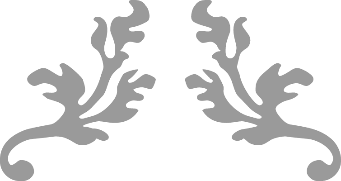 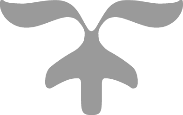 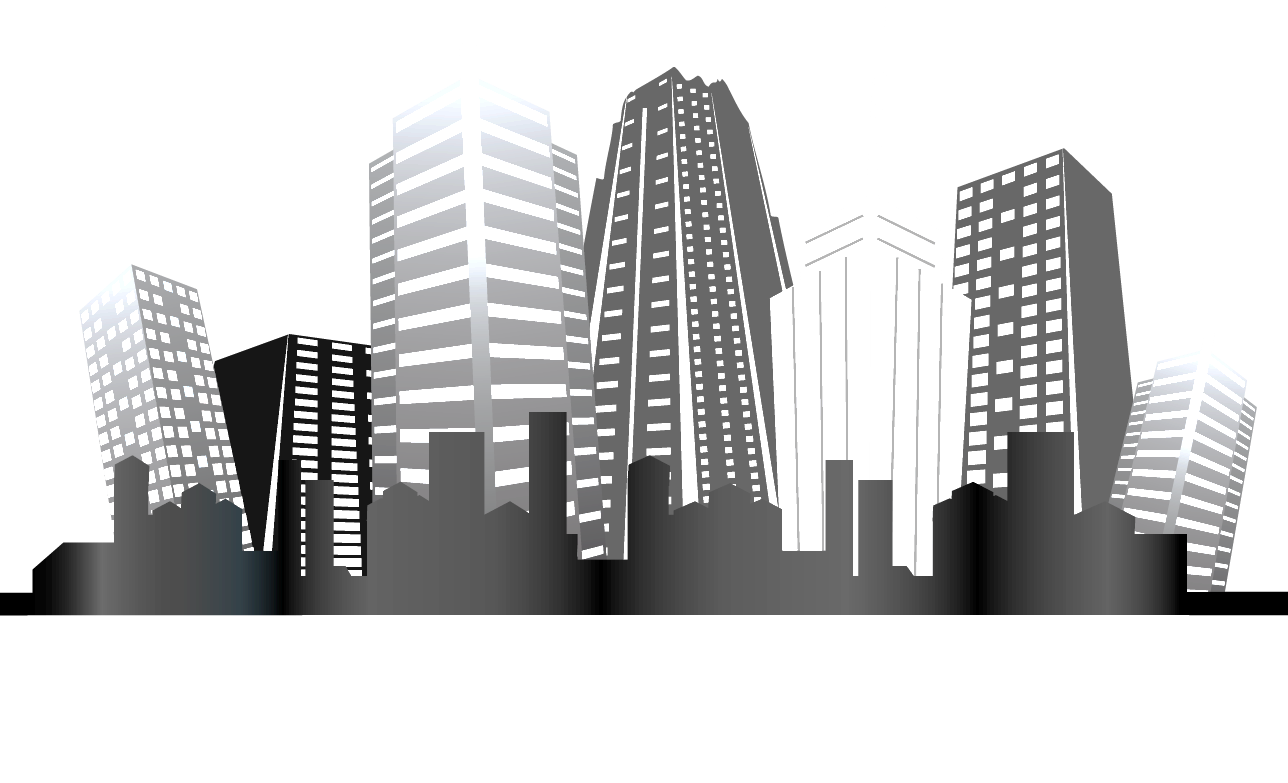 